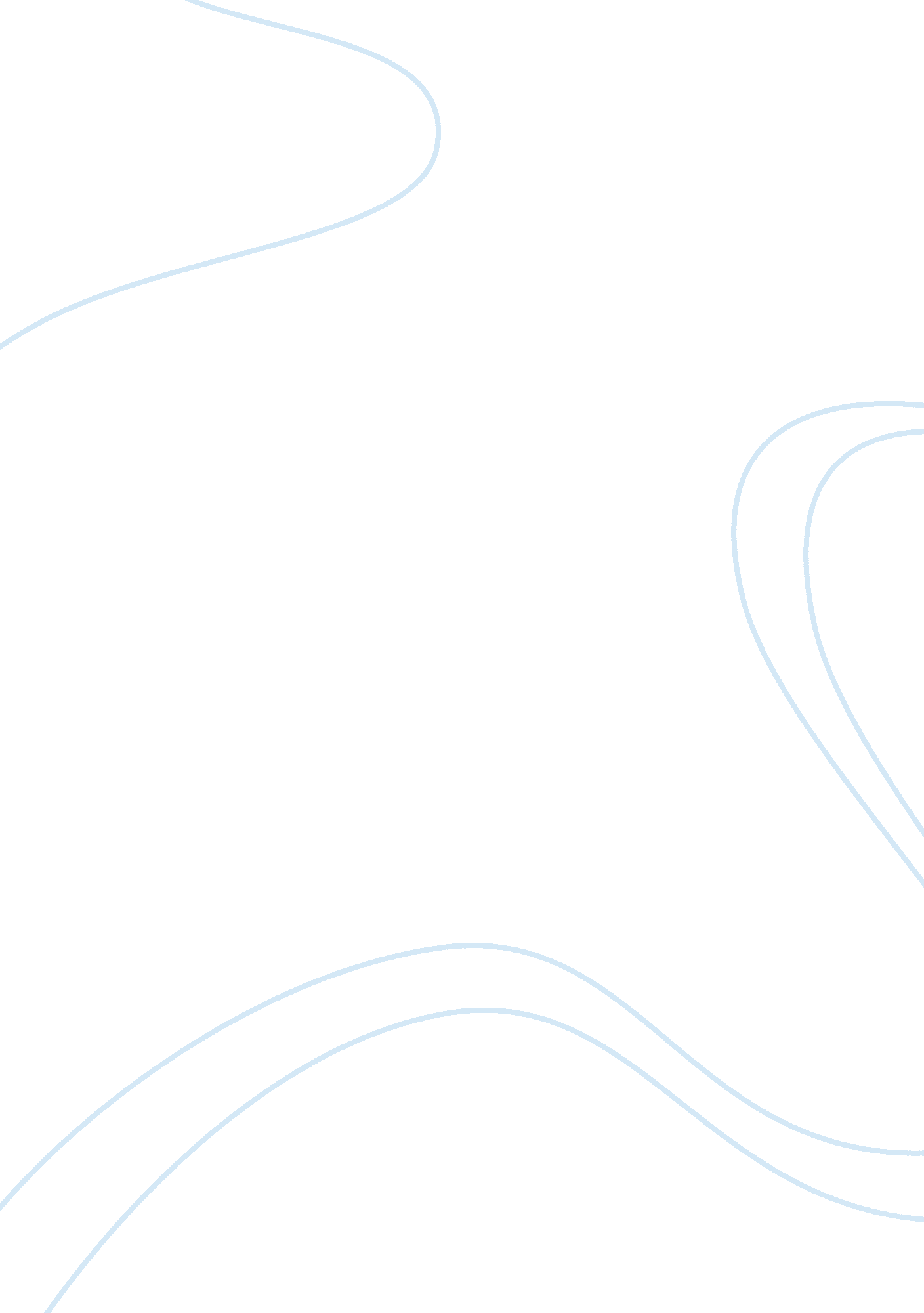 How hr practices will increasingly become convergent across the countries essay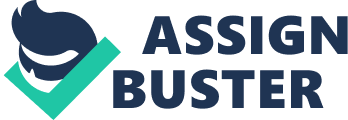 Contents The emerging fortunes HR patterns are going the one of the critical factors for companies of any size, to see the growing factors. It is a scenario where the companies are seeking their best to guarantee that a good structured HR patterns are put in topographic point in the company which can assist them in understanding the employees and intern doing them employees understand the demands of the company and can work together to accomplish the organisational aims which can assist the companies and besides the employees have a great professional traveling. In this survey, the aim of us will be to understand and reexamine about how HR patterns will progressively go convergent across the states. With the prevailing scenario, taking an attending of globally all the companies will necessitate the necessary work to be in the macro image, which might gives us a elaborate overview whereas some basic inherent aptitudes which will be at that place in the micro image shall be overlooked. Hence we have opted to look in to the micro image of the HR patterns among the South Asiatic states which can assist us derive a deep penetration in to the survey of HR Practices. In the recent yesteryear, many states like India, Sri Lanka, Pakistan and Bangladesh are reflecting their corporate environment heading towards more professional attack to to the HR direction patterns. Despite of such attempts, there is ever the hurdlings which arise from the scenario like, abnormalities in the responsibilities from the employees, influence of labour brotherhoods by external social factors, hapless productiveness and unsatisfactory public presentations, un rational attack, poaching etc. are some common properties which are impeding the HR procedure of the companies. The south Asiatic states have a immense endowment pool which can function the full gamut of demands from any degree of expertness ; still the companies are holding a disadvantage with them of fresh of the resources because of the predominating Socio-Economic conditions. Many corporate in these states express their dissatisfaction over the prevalent conditions, and besides interestingly they lay back to their attitudes instead than puting the things right in the act. In recent times, a batch of attempts have been taken to explicate the uneffective deployment of human resources in India ( Kanungo & A ; Misra, 1985 ) , Bangladesh ( Miyan, 1991 ) , and Pakistan ( Qureshi, 1986 ) . All this approaches to the issues, has elevated assorted positions for our logical thinking, but fall out for bordering a system based attack instead than bit by bit work on the survey of good patterns in human resource direction ( HRM ) . Deriving our assurance from such an earlier efforts this survey reflects and explores the possible HRM patterns which relate such patterns in heightening the productiveness of the employees and besides the effectivity to the companies. The facts exhibited in the survey are based on some elaborate inputs from instance survey attack, extracts and adept sentiments about organisations in South Asia. The qualitative analysis of the given nonsubjective frame work has lead us to many decisions that shall go the footing for progress survey in future. The survey besides reflects some inputs to direction to invent their approaching action programs to better HRM patterns. A FRAMEWORK FOR STUDYING HRM PRACTICES Human Resource Management has ne’er seen any sort of importance from the corporate of earlier decennaries in many states of South Asia. Basically, this is the consequence of the old orientation and the past processs of expression at human resource direction merely as an employee issue direction like labour Torahs or brotherhood direction. On the other manus, during 1960s companies initiated to make forces sections to oversee internal human relation issues. Whereas, these sections has continued to curtail themselves to the extent of pull offing the labour and the work force direction. Apparently, these was in reaction to the peripheral labour market fortunes as the labour brotherhoods had occupied a really important function, and besides were extremely politicized, and was acquiring tough to command or supervise. In recent yesteryear, much of the companies looking frontward to reconstitute their HRM maps guarantee that equal degree of attention is addressed to guarantee that the HR patterns are in topographic point. In many of the large sized companies human resources sections are heading a more dynamic function in countries such as enlisting, choice, preparation, regular administrative maps, public assistance activities etc. However, their cardinal answerability leftovers to explicate effort programs to pull off brotherhoods, and on the cost effectivity by cut downing the work force. Simply in extraordinary instances, few farsighted concern endeavors every bit good as some multi national companies maintaining their concern enlargement programs and the needed diverseness and equality issues in considerations pushed their HR sections towards ordaining the duty of civilization builders by cut downing the spread amid of direction and employees for long-run public presentation additions reciprocally. Most of the companies have begun to grok that HR directors must take a hands-on function dependable with two braid of thought in the in advancement of HRM. First accent should be on the personal businesss linking HRM patterns and their impact on the towards the s motive and public presentation of employees, on the effectivity of the house, and besides in front the civilization as a whole ( Scarpello & A ; Ledvinka, 1988 ) . The 2nd factor accent the magnitude of associating HRM patterns and their company ‘ s corporate civilization ( Ulrich, 1990 ) . The idea at this occasion is to efficaciously use HRM patterns to develop a mentality which can be influential in making the competitory advantage. Ulrich ( 1990 ) , has besides recommended to portion HRM patterns to concern constructions with a position to underneath the needed organisational competency in a cutthroat competitory environment. Despite of developing such apprehension of the necessity for HRM patterns, many of the south Asiatic organisations has really bantam function to measure the success of their present patterns or to amend them in the glow of such reappraisals. Evaluation attempts are losing as direction in these companies have no hint as to how to travel approximately or agenda in judicial admissions of how to measure HRM patterns in the organisation. Developing the equal construction of model is a necessary requirement for organized reappraisal and appraisal of HRM patterns. The survey attack which we incorporated to set about the survey of HRM patterns in organisations has been the larning result of the old research workers, the extracts and the professionals who are seasoned in the sphere of human resource direction and besides from some industrial direction organic structures. The development to this extent is besides prejudiced by the accessible HRM literature which reflects the significance of understanding five cardinal functional dimensions of HRM. Therefore, the construction we used for our survey led us to see the penetrations predominating HRM patterns: ( 1 ) Organizational Policies and Procedures, ( 2 ) Organizational Culture, ( 3 ) Performance direction, ( 4 ) Reward systems, and ( 5 ) Organization constructions. The force of these patterns on human resources efficiency was besides assessed. Management patterns connected to organisational policies comprise the process of enlisting and choice of human resources taken up by an organisation. This process plays a really indispensable function in HRM policies as it allows an organisation to place and catch the attending of the needed human resources to derive the advantage of retaining a really competent endowment pool with the company to confront any challenges. ( Ulrich, 1990 ) . Organizational socialisation policies refer to the process of initial atmosphere and support to new employees to the organisational civilization. However it involves understanding new functions, regulations, and organisational civilization is the duty of new employees. This procedure is indispensable as through it the new employees will obtain ‘ first feelings ‘ about the organisation which shall act upon their settling and accommodating to the work civilizations of the organisation. Besides, the initial caricature of organisational norms and processs as informed by the direction are quickly internalized by the human resources and steer their outlooks to work-related behaviour ( Feldman, 1988 ) . Although some authors ( Wanous, 1992 ) build unsimilarity amid socialisation and orientation activities, meant for the principle of our survey point of mention. On the whole the public presentations of direction patterns reflects to the procedure of state of affairs and pass on public presentation marks, bespeaking rating standard to be engaged at varied phases of public presentation, reexamining public presentation, antiphonal feedback, and helping disciplinary steps to take away public presentation snags ( Mendonca & A ; Kanungo, 1990 ) . Management a method sing to honor composing reflects about both the sort of wagess presented to employees for their appreciable public presentations and the managerial system of the wagess supervising. For illustration, wagess could be fiscal ( e. g. , rewards, benefits ) or non-financial ( e. g. , liberty, accomplishment ) . Hence wagess could be managed in public presentation dependant or non conditional mode ( Kanungo & A ; Mendonca, 1992 ) . Management patterns connected to honor system are decisive in determining the degree of employee public presentation. Practices linked to organisation construction indicate the form of formal contact among divisions of an organisation. This include the range in which a scope of undertaking proceedings are assigned to diverse well-designed groups in the organisation, the demeanour how these separate undertaking behaviour are synchronized, and the ways power, place, and hierarchal traffics map inside an organisation. Formal construction is on a regular basis described in footings of grandiloquent policy, actions, and reins that show the activities and dealingss of group in the organisation ( Kast and Rosenzweig, 1979 ) . since concern construction straight affects the committedness and morale of employees through authorization form and direction manners, they have deduction for employees routine in an organisation. THE STUDY The information on HRM patterns were collected from assorted organisations from the south Asiatic states, and the instance surveies with the contemplations and disclosures from assorted experts and academicians who studied the instances and set up their analysis has been reviewed as secondary beginning of information to measure the necessity of the good HRM patterns which can assist the companies in determining up a good workplace for its employees which can assist them retaining good endowment pool. . Adding up to these instance surveies, certain interest holders interviews has besides been taken in to consideration which can assist us in deriving a better penetration. ( see Tables 1 & A ; 2 ) . Multiple beginnings of observations, cross-case analyses, form matching, and the usage of instance survey protocol provided a reasonably sensible footing for pulling a set of qualitative illations from the information. In what follows, we describe the direction patterns in the five cardinal HRM countries and the effects they have on employee motive and associated work related behavior. In the concluding subdivision of the paper we draw some practical illations for developing an Action Agenda HRM and preparation of HRM professionals. THE RESULTS Organizational Entry Practices Management patterns in the sphere of enlisting procedure were found to be unlike in South Asiatic organisations. On the other manus, three dominant affairs in such systems could be discerned. One set of patterns emphasis staffing on the foundation of virtue entirely. The other such set of patterns emphasis the impact of personal and/or societal clout of higher while using employees for assorted occupations. Finally, the other set of choice procedures was based the conglobation of virtue and chance costs. The merit-based staffing patterns were normally seen in companies belonging to transnational corporations. The single clout-based patterns were common often in local organisation. For illustration, in most instances selection interview were study to be the reproduction footing for the usage of power. So most respondents were different to selection interview and privileged written trials. Even when the on paper trials were measured no confidence to guarantee aggregation on value, these were privileged over interviews. In some organisation where supervising was to the full dedicated to following merit decisive factor in entry determinations, they used interview to word picture those who had tried to use higher influence for choice. But such instances were the freedom slightly than the regulation. Many companies started utilizing conglomerated attack. For illustration, in one company it was reported that despite the fact there are batch of systems and policies in topographic point to prove the credibleness and the worth of the person and the competence function for the occupation profile for which the company is looking at the persons, these trials were contrive in a signifier, that those with authorization ever cleared this early hurdle to entry with out any impact of their suitableness. In one more instance refering to a large populace sector company where the organisation could carry on comparatively good entry barriers with appropriate, trials etc, they were under force per unit area to rearrange the trial procedure to hold room for certain individuals belonging to the people of a powerful politician. When the direction insists to keep the truthfulness of their entryway process, the of import functionary threatened to draw some controlling effects. The direction attempted to pacify the of import politician by maxim that they would allow him be acquainted with in travel frontward whether or non any one on or after his back uping constituency had empty the trial. Most possibly, this would hold acceptable to claim that he was active in functioning campaigners from his constituency to run into the standards the written trial. In hitherto one more instance linking an institute of instruction where the disposal had to defy all external demands in its staffing attempts ; it was relentless to be given covert bullying from a few cardinal officials. Since the executive commission of this organisation was to the full dedicated to keep the honestness of its admittance patterns, it had been sturdy to digest all types of outside influences. Despite that the fact got revealed, still several people found it flooring and could non acquire convinced with the facts they heard. Our analysis point out those entry processs in organisations in South Asia has unconstructive influence on human resources. These influences apparent themselves in many ways. First, persons who get into a company by his certificates consider that their chance rise in the occupation place would non go on simply on the base of their public presentation as they find a batch of other workers who enter the group in the class possible back door entries. Most of the times good public presentations remained empty-handed. This observation negatively affects their public presentation. Following, the entry procedures depending on footing of particular influence might take to sensitiveness of colored direction pattern. The other factor, the admittance patterns besides create unperceivable spreads and sliver groups in the organisation heading to hide indictments and counter-accusations. Normally, these accusals speak about to ‘ who ‘ s preferred a punctilious employee was. ‘ Unfortunately, the organisation on its division does non set together any labours to extinguish such observation. All of the higher than adds up to making hurdlings which avert an organisation from construction competency and place map theoretical accounts of public presentation so indispensable for bettering their cutthroat force. So, we could reason that if South Asiatic organisations required postulating successfully in the modern highly competitory surroundings, the Southern Cross would be puting accent on guaranting a rigorous enlisting processs in topographic point, which can function them merely a right endowment which can accommodate their occupation demands and this has to go on with out any influence from any kind of challenging factors. Performance Management Practices A elaborate survey of public presentation direction pattern recommended that companies have a well constructions and robust public presentation direction system. Most of them have implemented the direction by nonsubjective move towards to public presentation direction. These companies have the system of making a elaborate occupation description as they implicit that non including the paperss suitably briefing the occupations, specifying public presentation ends might be a upheaval. Additionally in these organisations, the executing of such a strategy was predating by methodical instructions to directors who make usage of this system. A rigorous feedback mechanism is structured to be an built-in portion of rating procedure in the organisations. These organisations had besides adopted conventional methods to measure public presentation of their planned concern units and besides the full organisation. Nevertheless, the group and serviceable units could n’t be subjected to any proper assessment in these organisations. In difference to planetary companies, many of the national companies pursue either a semi prescribed or wholly insouciant system. Up to now, in legion organisations where the figure of professional directors was lifting, the demand to follow formal system of public presentation supervising was besides lifting. This conversion though is non traveling off to be a simple undertaking as of the customary administrative beliefs. Harmonizing to some experts view “ many line directors believed that the formal system was excessively cumbrous and Byzantine to implement. A director in a local company said, “ When I know the public presentation of my subsidiaries on twenty-four hours by twenty-four hours footing why follow a formal system which turns out to be both highly hard and inflexible to implement. ” In the yesteryear this company had tried out a formal assessment signifier merely to detect that its line directors found it hard to utilize. Consequently, the direction decided to return to its old informal assessment policy. In another company a director pointed out, “ following a formal assessment system is a far call because we do n’t hold any occupation descriptions which constitute the footing of a formal system. ” ” In more than a few other companies the construct of feedback was unknown to the direction. Despite the attempt to making consciousness, it was tried in a rather unproductive mode. Hence, in the bulk organisations that had attempted the feedback system, more pessimistic ideas has risen in its topographic point of positive stimulation to overcome public presentation spreads which were generated. Harmonizing to one director, “ giving feedback in our organisations is the most hard thing to make as our subsidiaries are emotionally non ready to accept any negative comments. ” In the words of another director, “ the nature of my relationships with my juniors has grown to a point where it is really hard for me to give face to confront negative feedback to them. Even socially, it is considered a tabu to give inauspicious feedback to people who have worked with you for a long clip. ” Apprehension of employees ‘ response to dejecting feedback repressed most directors to show feedback about their employee public presentations Apart from the planetary companies, in many of the local companies, the wagess be professed neither indifferent nor dependent upon public presentation. For instance, in comparatively a barely any organisations an oft-repeated comment was “ our payment system is ceremonial. We pursue one-year per centum addition like a authorities group. It was n’t fiting with the rapid alteration which is evading the market conditions. ” one more remark in these organisations is about same per centum of one-year addition for everyone in the group, because of which there is no stimulation to make a superior occupation. In rather a few other organisations the wage seemed to be both unjust and reliant upon personal traffics instead than public presentation. Remarks like “ I do n’t cognize the footing on which my wage was decided. My company has had no alteration of wages since long ” were rather common. Our readings to boot showed that in many local companies the non-financial wagess were intermittently treated. To represent, publicity appraisal largely lacked purpose standard. No proper rating of employee latent for senior degree occupation was completed anterior to capturing publicity determinations. In most local organisations even a unwritten esteem for good work was rarely seen or recorded. Lack of neutrality in crafting incentive systems and letdown to utilize them to promote public presentation were affirmed to be some widespread issues. Dearth of market informations every bit good perplexed the problem for a batch of start up companies in the creative activity of their wages systems. Management in many of the companies given no attempts to rectify the differing perceptual experiences refering to the wages system. Subsequently, the aim for which wagess system are structured were non obviously brought out in most companies. For that ground, organisation was by and large naif whether or non their compensation patterns are functioning to achieve the awaited ends. Third, in the bulk companies no consecutive relationship was matter-of-fact among public presentation and distribution of annual wagess such as extra compensation or recognition. The quandary becomes more agonising for workers in the nonentity of a dependable assessment system. These effects propose that in the bulk South Asiatic organisations workers felt a sagaciousness of unfairness and ineffectual to see the bond between an individuals difficult work on the occupation and the wagess together pecuniary every bit good as non fiscal dependant in front that attempt. Thus, in these organisations wagess could n’t function as stimulation s for public presentation betterment. Organization Structures Practices Most organisations were ordered on the belief of cardinal in way in which reserve consumption and normal in committee processs were highlighted. Output compass reading or public presentation radioactive dust hardly affair. System of authorities thrived with undependable grades of country of uneven occupations, and a large sum of decision-making beds. The high agreement was necessary to offer promotional opportunities. Habitually added decision-making beds be created devoid of any position for the magnitude of the company. This type of ‘ over layering ‘ had numerical effects. First, besides assorted beds had resulted in utmost continuance of the plumb sequence that cause hindrance in determination devising. Following, with the bulk of the organisations affliction from utmost centralisation, appraisals heap up at the top because most of the trials and determinations are referred up the concatenation of bid. Many directors across diverse serviceable units in unlike organisations uttered a regular ailment: small sidelong aid amid function units. For happening, on every juncture aid was wanted transversally maps, people frequently declare “ it is non my occupation. ” Functional units in the bulk organisations cover crooked to impermeable compartment pretermiting their function and the inter dependence that are likely for the attending of the whole association. Across all organisation there was utmost dependance on authorization and manage for corporate administration. In reasonably a few organisations a common offense was perceived for the non-participative character of organisation. The superior direction warranted the usage of their dependance on control values to manage employee ‘ s undiscipline, and to continue satisfactory public presentation degrees. Hitherto, direction faces significantly complexness in exercising effective control as they lack of sufficient public presentation direction system. Middle and lower rank directors were reasonably spoken refering deliberation of power at the top direction degree. A batch of directors nitpick that they were non even well-versed of several really imperative determinations and with the intent when they come to cognize of these lone from side to side the chitchat. Present was non to a great extent information sharing among the senior and lower degrees of organisation. This had clearly shaped a reaction of being left out ‘ . This emotion had led to unenthusiastic motivational blow that had straight demeanor on the modus operandi of the employees. A order of structural dualism has become cognizant of in about all organisations. This pertained to the coexistence of wholly contrasting systems inside many companies. Whereas at the top direction degree the structural lineation was leading characterized as relaxed, and inductive, at the lower direction degrees the agreement was formal, authorization based, and hierarchal. On the affirmatory side, the over structural system had turned the higher direction squad much more organized group when compared to the other degrees. On the other manus, these have moreover shaped long authority distance among the assorted degrees of direction. The force of this authorization withdrawal was chiefly noticeable in the lower degree employee ‘ s sensitiveness of ill will from the organisational pick devising and information sharing. In instances anywhere degeneration of authorization had been put into pattern at first, it was later on inhibited due to synchronization trials across different maps. Surprisingly, in big figure of organisations, direction relied a batch on their supervisors. and yet they were given really small importance in the hierarchy. No systematic and need-based attempts were made to develop them for bettering their supervisory effectivity. Most of the supervisors lacked interpersonal accomplishments and were unable to develop affable working relationships with their workers. Overall, the analyses of the organisational constructions in South Asia suggests that the prevalence of bureaucratic and mechanistic construction makes the local organisations slow to react to environmental demands. In extra, trust on standard operating processs, formal authorization, and perpendicular concatenation of bid for control of employee public presentation provide a comparatively low grade of liberty and freedom to employees in their occupations. In add-on, squad spirit, the trademark of South Asiatic civilization, was instead low within the corporate civilization. The emerging fortunes Whilst the HRM patterns in the five cardinal countries as detailed above were put reciprocally, three paradigms emerge. Depending on this form, it become obvious so as to in South Asia three types of organisations is in service concomitantly. They could be briefed as the specialized, the prismatic, and the customary types ( see Table 1 ) . The specialised organisation chiefly follow individual value as the footing of their managerial entry determination, managerial socialisation on a well-conceived way plan, public presentation direction based on reliable and valid appraisal procedure, evenhanded wages system dependent upon public presentation, and group formation which enhance human resources engagement. Conventional organisations, on the other manus, had chiefly adopt societal and political power as the sole for their entry determinations. The qualitative analysis of the information since the survey study in the preceding subdivisions place in two guidelines. First, the decision of the survey requires farther experiential documentation, and next they give a future strategy for decision-making action. On the footing of our analysis of South Asiatic organisations, we would wish to offer the subsequent proposal for documentation in future research. That on the foundation of managerial patterns in HRM countries, organisations can be classified into specialised, prismatic, and customary types. And, that in South Asia the bulk of them are of prismatic and traditional types. Those employees in prismatic and traditional organisations shall miss the possible and inspiration which might hold terrible public presentation cost at the personage, serviceable unit, and venture degrees. That amalgam organisational entry patterns be able to turn workers from initial partisan to subsequently inert. That managerial socialisation is unnoticed in the bulk local organisations. However, the construction of ‘ first feelings ‘ sing an organisation can encroach on the work inspiration of employees. Those informal assessments due to their chunky dependability de motivate good performing artist and so as to official assessments with no counsel line troughs would be tough to put to death in most limited organisations. That in the deficiency of equity in the compensation systems and besides due to the public presentation – compensation non contingency, several organisations be unsuccessful to achieve better public presentation from their employees. Such sort of organisation constructions which rely highly on authorization and control create ‘ feudal outlook. ‘ As a terminal consequence most organisations include more heads than directors. And, to ease below such agreements still those being commanded might besides wish to command instead than executing their responsibilities. 